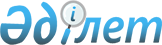 Аршалы аудандық мәслихатының 2022 жылғы 27 желтоқсандағы № 36/2 "2023-2025 жылдарға арналған Аршалы ауданының кент, ауылдық округтерінің бюджеттері туралы" шешіміне өзгерістер енгізу туралыАқмола облысы Аршалы аудандық мәслихатының 2023 жылғы 18 қазандағы № 7/2 шешімі
      Аршалы аудандық мәслихаты ШЕШІМ ҚАБЫЛДАДЫ:
      1. Аршалы аудандық мәслихатының "2023-2025 жылдарға арналған Аршалы ауданының кент, ауылдық округтерінің бюджеттері туралы" 2022 жылғы 27 желтоқсандағы № 36/2 шешіміне келесі өзгерістер енгізілсін:
      1 тармақ жаңа редакцияда баяндалсын:
      "1. 2023-2025 жылдарға арналған Аршалы кентінің бюджеті тиісінше 1, 2, 3 қосымшаларға сәйкес, соның ішінде 2023 жылға арналған келесі көлемдерде бекітілсін:
      1) кірістер – 490 543,4 мың теңге, соның ішінде:
      салықтық түсімдер – 53 400,0 мың теңге;
      салықтық емес түсімдер – 259,0 мың теңге;
      трансферттердің түсімдері – 436 884,4 мың теңге;
      шығындар – 497 297,4 мың теңге;
      3) таза бюджеттік кредиттеу – 0 мың теңге, соның ішінде:
      бюджеттік кредиттер – 0 мың теңге;
      4) қаржы активтерімен операциялар бойынша сальдо – 0 мың теңге, соның ішінде:
      қаржы активтерін сатып алу – 0 мың теңге;
      5) бюджет тапшылығы (профициті) – - 6 754,0 мың теңге;
      6) бюджет тапшылығын қаржыландыру (профицитін пайдалану) – 6 754,0 мың теңге.";
      2 тармақ жаңа редакцияда баяндалсын:
      "2. 2023-2025 жылдарға арналған Ижев ауылдық округінің бюджеті тиісінше 4, 5, 6 қосымшаларға сәйкес, соның ішінде 2023 жылға арналған келесі көлемдерде бекітілсін:
      1) кірістер – 47 369,0 мың теңге, соның ішінде:
      салықтық түсімдер – 7 495,0 мың теңге;
      салықтық емес түсімдер – 499,0 мың теңге;
      трансферттердің түсімдері – 39 375,0 мың теңге;
      шығындар – 55 374,6 мың теңге;
      3) таза бюджеттік кредиттеу – 0 мың теңге, соның ішінде:
      бюджеттік кредиттер – 0 мың теңге;
      4) қаржы активтерімен операциялар бойынша сальдо – 0 мың теңге, соның ішінде:
      қаржы активтерін сатып алу – 0 мың теңге;
      5) бюджет тапшылығы (профициті) – - 8 005,6 мың теңге;
      6) бюджет тапшылығын қаржыландыру (профицитін пайдалану) – 8 005,6 мың теңге.";
      3 тармақ жаңа редакцияда баяндалсын:
      "3. 2023-2025 жылдарға арналған Жібек жолы ауылдық округінің бюджеті тиісінше 7, 8, 9 қосымшаларға сәйкес, соның ішінде 2023 жылға арналған келесі көлемдерде бекітілсін:
      1) кірістер – 585 891,3 мың теңге, соның ішінде:
      салықтық түсімдер – 65 568,0 мың теңге;
      негізгі капиталды сатудан түсетін түсімдер – 20 000,0 мың теңге;
      трансферттердің түсімдері – 500 323,3 мың теңге;
      шығындар – 618 892,6 мың теңге;
      3) таза бюджеттік кредиттеу – 0 мың теңге, соның ішінде:
      бюджеттік кредиттер – 0 мың теңге;
      4) қаржы активтерімен операциялар бойынша сальдо – 0 мың теңге, соның ішінде:
      қаржы активтерін сатып алу – 0 мың теңге;
      5) бюджет тапшылығы (профициті) – - 33 001,3 мың теңге;
      6) бюджет тапшылығын қаржыландыру (профицитін пайдалану) – 33 001,3 мың теңге.";
      4 тармақ жаңа редакцияда баяндалсын:
      "4. 2023-2025 жылдарға арналған Анар ауылдық округінің бюджеті тиісінше 10, 11, 12 қосымшаларға сәйкес, соның ішінде 2023 жылға арналған келесі көлемдерде бекітілсін:
      1) кірістер – 156 419,0 мың теңге, соның ішінде:
      салықтық түсімдер – 3 210,0 мың теңге;
      трансферттер түсімі – 153 209,0 мың теңге;
      2) шығындар – 159 018,1 мың теңге;
      3) қаржы активтерімен операциялар бойынша сальдо – 0 мың теңге;
      4) бюджет тапшылығы (профициті) – -2 599,1 мың теңге;
      5) бюджет тапшылығын қаржыландыру (профицитін пайдалану) – 2 599,1 мың теңге.";
      5 тармақ жаңа редакцияда баяндалсын:
      "5. 2023-2025 жылдарға арналған Бірсуат ауылдық округінің бюджеті тиісінше 13, 14, 15 қосымшаларға сәйкес, соның ішінде 2023 жылға арналған келесі көлемдерде бекітілсін:
      1) кірістер – 145 570,0 мың теңге, соның ішінде:
      салықтық түсімдер – 2 627,0 мың теңге;
      трансферттер түсімі – 142 943,0 мың теңге;
      2) шығындар – 145 570,0 мың теңге;
      3) қаржы активтерімен операциялар бойынша сальдо – 0 мың теңге;
      4) бюджет тапшылығы (профициті) – 0 мың теңге;
      5) бюджет тапшылығын қаржыландыру (профицитін пайдалану) – 0 мың теңге.";
      6 тармақ жаңа редакцияда баяндалсын:
      "6. 2023-2025 жылдарға арналған Түрген ауылдық округінің бюджеті тиісінше 16, 17, 18 қосымшаларға сәйкес, соның ішінде 2023 жылға арналған келесі көлемдерде бекітілсін:
      1) кірістер – 92 268,6 мың теңге, соның ішінде:
      салықтық түсімдер – 3 200,0 мың теңге;
      трансферттер түсімі – 89 068,6 мың теңге;
      2) шығындар – 92 284,6 мың теңге;
      3) қаржы активтерімен операциялар бойынша сальдо – 0 мың теңге;
      4) бюджет тапшылығы (профициті) – -16,0 мың теңге;
      5) бюджет тапшылығын қаржыландыру (профицитін пайдалану) – 16,0 мың теңге.";
      7 тармақ жаңа редакцияда баяндалсын:
      "7. 2023-2025 жылдарға арналған Константинов ауылдық округінің бюджеті тиісінше 19, 20, 21 қосымшаларға сәйкес, соның ішінде 2023 жылға арналған келесі көлемдерде бекітілсін:
      1) кірістер – 68 946,0 мың теңге, соның ішінде:
      салықтық түсімдер – 7 818,0 мың теңге;
      салықтық емес түсімдер – 374,0 мың теңге;
      трансферттердің түсімдері – 60 754,0 мың теңге;
      2) шығындар – 69 924,6 мың теңге;
      3) таза бюджеттік кредиттеу – 0 мың теңге, соның ішінде:
      бюджеттік кредиттер – 0 мың теңге;
      4) қаржы активтерімен операциялар бойынша сальдо – 0 мың теңге, соның ішінде:
      қаржы активтерін сатып алу – 0 мың теңге;
      5) бюджет тапшылығы (профициті) – - 978,6 мың теңге;
      6) бюджет тапшылығын қаржыландыру (профицитін пайдалану) – 978,6 мың теңге.";
      8 тармақ жаңа редакцияда баяндалсын:
      "8. 2023-2025 жылдарға арналған Михайлов ауылдық округінің бюджеті тиісінше 22, 23, 24 қосымшаларға сәйкес, соның ішінде 2023 жылға арналған келесі көлемдерде бекітілсін:
      1) кірістер – 57 4710,0 мың теңге, соның ішінде:
      салықтық түсімдер – 4 007,0 мың теңге;
      трансферттердің түсімдері – 53 463,0 мың теңге;
      2) шығындар – 58 547,2 мың теңге;
      3) таза бюджеттік кредиттеу – 0 мың теңге, соның ішінде:
      бюджеттік кредиттер – 0 мың теңге;
      4) қаржы активтерімен операциялар бойынша сальдо – 0 мың теңге, соның ішінде:
      қаржы активтерін сатып алу – 0 мың теңге;
      5) бюджет тапшылығы (профициті) – - 1 077,2 мың теңге;
      6) бюджет тапшылығын қаржыландыру (профицитін пайдалану) – 1 077,2 мың теңге.";
      9 тармақ жаңа редакцияда баяндалсын:
      "9. 2023-2025 жылдарға арналған Елтоқ ауылдық округінің бюджеті тиісінше 25, 26, 27 қосымшаларға сәйкес, соның ішінде 2023 жылға арналған келесі көлемдерде бекітілсін:
      1) кірістер – 531 173,1 мың теңге, соның ішінде:
      салықтық түсімдер – 8 540,0 мың теңге;
      трансферттердің түсімдері – 522 633,1 мың теңге;
      2) шығындар – 531 381,6 мың теңге;
      3) таза бюджеттік кредиттеу – 0 мың теңге, соның ішінде:
      бюджеттік кредиттер – 0 мың теңге;
      4) қаржы активтерімен операциялар бойынша сальдо – 0 мың теңге, соның ішінде:
      қаржы активтерін сатып алу – 0 мың теңге;
      5) бюджет тапшылығы (профициті) – - 208,5 мың теңге;
      6) бюджет тапшылығын қаржыландыру (профицитін пайдалану) – 208,5 мың теңге.";
      10 тармақ жаңа редакцияда баяндалсын:
      "10. 2023-2025 жылдарға арналған Арнасай ауылдық округінің бюджеті тиісінше 28, 29, 30 қосымшаларға сәйкес, соның ішінде 2023 жылға арналған келесі көлемдерде бекітілсін:
      1) кірістер – 453 567,0 мың теңге, соның ішінде:
      салықтық түсімдер – 4 967,0 мың теңге;
      трансферттердің түсімдері – 448 600,0 мың теңге;
      2) шығындар – 456 115,6 мың теңге;
      3) таза бюджеттік кредиттеу – 0 мың теңге, соның ішінде:
      бюджеттік кредиттер – 0 мың теңге;
      4) қаржы активтерімен операциялар бойынша сальдо – 0 мың теңге, соның ішінде:
      қаржы активтерін сатып алу – 0 мың теңге;
      5) бюджет тапшылығы (профициті) – - 2 548,6 мың теңге;
      6) бюджет тапшылығын қаржыландыру (профицитін пайдалану) – 2 548,6 мың теңге.";
      11 тармақ жаңа редакцияда баяндалсын:
      "11. 2023-2025 жылдарға арналған Сараба ауылдық округінің бюджеті тиісінше 31, 32, 33 қосымшаларға сәйкес, соның ішінде 2023 жылға арналған келесі көлемдерде бекітілсін:
      1) кірістер – 206 107,0 мың теңге, соның ішінде:
      салықтық түсімдер – 3 200,0 мың теңге;
      трансферттердің түсімдері – 202 907,0 мың теңге;
      2) шығындар – 211 272,0 мың теңге;
      3) таза бюджеттік кредиттеу – 0 мың теңге, соның ішінде:
      бюджеттік кредиттер – 0 мың теңге;
      4) қаржы активтерімен операциялар бойынша сальдо – 0 мың теңге, соның ішінде:
      қаржы активтерін сатып алу – 0 мың теңге;
      5) бюджет тапшылығы (профициті) – - 5 164,0 мың теңге;
      6) бюджет тапшылығын қаржыландыру (профицитін пайдалану) – 5 165,0 мың теңге.";
      12 тармақ жаңа редакцияда баяндалсын:
      "12. 2023-2025 жылдарға арналған Бұлақсай ауылдық округінің бюджеті тиісінше 34, 35, 36 қосымшаларға сәйкес, соның ішінде 2023 жылға арналған келесі көлемдерде бекітілсін:
      1) кірістер – 42 605,0 мың теңге, соның ішінде:
      салықтық түсімдер – 5 372,0 мың теңге;
      трансферттердің түсімдері – 37 233,0мың теңге;
      2) шығындар – 45 305,9 мың теңге;
      3) таза бюджеттік кредиттеу – 0 мың теңге, соның ішінде:
      бюджеттік кредиттер – 0 мың теңге;
      4) қаржы активтерімен операциялар бойынша сальдо – 0 мың теңге, соның ішінде:
      қаржы активтерін сатып алу – 0 мың теңге;
      5) бюджет тапшылығы (профициті) – - 2 700,9 мың теңге;
      6) бюджет тапшылығын қаржыландыру (профицитін пайдалану) – 2 700,9 мың теңге.";
      13 тармақ жаңа редакцияда баяндалсын:
      "13. 2023-2025 жылдарға арналған Ақбұлақ ауылдық округінің бюджеті тиісінше 37, 38, 39 қосымшаларға сәйкес, соның ішінде 2023 жылға арналған келесі көлемдерде бекітілсін:
      1) кірістер – 53 252,2 мың теңге, соның ішінде:
      салықтық түсімдер – 4 649,1 мың теңге;
      салықтық емес түсімдер – 105,0 мың теңге;
      негізгі капиталды сатудан түсетін түсімдер – 1 782,1 мың теңге;
      трансферттердің түсімдері – 46 716,0 мың теңге;
      2) шығындар – 53 926,8 мың теңге;
      3) таза бюджеттік кредиттеу – 0 мың теңге, соның ішінде:
      бюджеттік кредиттер – 0 мың теңге;
      4) қаржы активтерімен операциялар бойынша сальдо – 0 мың теңге, соның ішінде:
      қаржы активтерін сатып алу – 0 мың теңге;
      5) бюджет тапшылығы (профициті) – -674,6 мың теңге;
      6) бюджет тапшылығын қаржыландыру (профицитін пайдалану) – 674,6 мың теңге.";
      14 тармақ жаңа редакцияда баяндалсын:
      "14. 2023 жылға арналған кент, ауылдық округтер бюджет түсімдерінің құрамында аудандық бюджеттен 534 421,0 мың теңге сомасында субвенция қарастырылғаны ескерілсін, оның ішінде:
      Аршалы кентіне – 87 159,0 мың теңге;
      Ижев ауылдық округіне – 39 025,0 мың теңге;
      Жібек жолы ауылдық округіне – 13 815,0 мың теңге;
      Анар ауылдық округіне – 45 011,0 мың теңге;
      Бірсуат ауылдық округіне – 42 941,0 мың теңге;
      Түрген ауылдық округіне – 36 615,0 мың теңге;
      Константинов ауылдық округіне – 60 754,0 мың теңге;
      Михайлов ауылдық округіне – 49 629,0 мың теңге;
      Елтоқ ауылдық округіне – 30 703,0 мың теңге;
      Арнасай ауылдық округіне – 23 966,0 мың теңге;
      Сараба ауылдық округіне – 28 374,0 мың теңге;
      Бұлақсай ауылдық округіне – 36 883,0 мың теңге;
      Ақбұлақ ауылдық округіне – 39 366,0 мың теңге.";
      көрсетілген шешімнің 1, 4, 7, 10, 13, 16, 19, 22, 25, 28, 31, 34, 37, 40 қосымшалары осы шешімнің 1, 2, 3, 4, 5, 6, 7, 8, 9, 10, 11, 12, 13, 14 қосымшаларына сәйкес жаңа редакцияда баяндалсын.
      2. Осы шешім 2023 жылдың 1 қаңтардан бастап қолданысқа енгізіледі. 2023 жылға арналған Аршалы кентінің бюджеті 2023 жылға арналған Ижев ауылдық округінің бюджеті 2023 жылға арналған Жібек жолы ауылдық округінің бюджеті 2023 жылға арналған Анар ауылдық округінің бюджеті 2023 жылға арналған Бірсуат ауылдық округінің бюджеті 2023 жылға арналған Түрген ауылдық округінің бюджеті 2023 жылға арналған Константинов ауылдық округінің бюджеті 2023 жылға арналған Михайлов ауылдық округінің бюджеті 2023 жылға арналған Елтоқ ауылдық округінің бюджеті 2023 жылға арналған Арнасай ауылдық округінің бюджеті 2023 жылға арналған Сараба ауылдық округінің бюджеті 2023 жылға арналған Бұлақсай ауылдық округінің бюджеті 2023 жылға арналған Ақбұлақ ауылдық округінің бюджеті 2023 жылға арналған аудандық бюджеттен кент және ауылдық округ бюджеттеріне берілетін нысаналы трансферттер
					© 2012. Қазақстан Республикасы Әділет министрлігінің «Қазақстан Республикасының Заңнама және құқықтық ақпарат институты» ШЖҚ РМК
				
      Аудандық мәслихат төрағасының міндетін атқарушы

Г.Ахимова
Аршалы аудандық
мәслихатының
2023 жылғы 18 қазандағы
№ 7/2 шешіміне
1 қосымшаАршалы аудандық
мәслихатының
2022 жылғы 27 желтоқсандағы
№ 36/2 шешіміне
1 қосымша
Санаты
Санаты
Санаты
Санаты
Сома
мың теңге
Сыныбы
Сыныбы
Сыныбы
Сома
мың теңге
Кіші сыныбы
Кіші сыныбы
Сома
мың теңге
Атауы
Сома
мың теңге
1
2
3
4
5
I. Кiрiстер 
490 543,4
1
Салықтық түсімдер
53 400,0
01
Табыс салығы 
18 000,0
2
Жеке табыс салығы
18 000,0
04
Меншiкке салынатын салықтар
32 900,0
1
Мүлiкке салынатын салықтар 
1 000,0
3
Жер салығы 
2 200,0
4
Көлiк құралдарына салынатын салық 
29 700,0
05
Тауарларға, жұмыстарға және қызметтерге салынатын iшкi салықтар 
2 500,0
3
Табиғи және басқа да ресурстарды пайдаланғаны үшiн түсетiн түсiмдер
2 500,0
2
Салықтық емес түсiмдер
259,0
01
Мемлекеттік меншіктен түсетін кірістер
259,0
5
Мемлекет меншігіндегі мүлікті жалға беруден түсетін кірістер
259,0
4
Трансферттер түсімі
436 884,4
02
Мемлекеттiк басқарудың жоғары тұрған органдарынан түсетiн трансферттер
436 884,4
3
Аудандардың (облыстық маңызы бар қаланың) бюджетінен трансферттер
436 884,4
Функционалдық топ
Функционалдық топ
Функционалдық топ
Функционалдық топ
Функционалдық топ
Сома
мың тенге
Кіші функция
Кіші функция
Кіші функция
Кіші функция
Сома
мың тенге
Бюджеттік бағдарламалардың әкімшісі
Бюджеттік бағдарламалардың әкімшісі
Бюджеттік бағдарламалардың әкімшісі
Сома
мың тенге
Бағдарлама
Бағдарлама
Сома
мың тенге
Атауы
Сома
мың тенге
1
2
3
4
5
6
II. Шығындар
497 297,4
01
Жалпы сипаттағы мемлекеттiк қызметтер
53 393,0
1
Мемлекеттiк басқарудың жалпы функцияларын орындайтын өкiлдi, атқарушы және басқа органдар
53 393,0
124
Аудандық маңызы бар қала, ауыл, кент, ауылдық округ әкімінің аппараты
53 393,0
001
Аудандық маңызы бар қала, ауыл, кент, ауылдық округ әкімінің қызметін қамтамасыз ету жөніндегі қызметтер
53 393,0
06
Әлеуметтiк көмек және әлеуметтiк қамсыздандыру
24 955,0
2
Әлеуметтiк көмек
24 955,0
124
Аудандық маңызы бар қала, ауыл, кент, ауылдық округ әкімінің аппараты
24 955,0
003
Мұқтаж азаматтарға үйде әлеуметтік көмек көрсету
24 955,0
07
Тұрғын үй-коммуналдық шаруашылық
70 225,0
2
Коммуналдық шаруашылық
9 381,3
124
Аудандық маңызы бар қала, ауыл, кент, ауылдық округ әкімінің аппараты
9 381,3
014
Елді мекендерді сумен жабдықтауды ұйымдастыру
9 381,3
3
Елді-мекендерді көркейту
60 843,7
124
Аудандық маңызы бар қала, ауыл, кент, ауылдық округ әкімінің аппараты
60 843,7
009
Елді мекендердің санитариясын қамтамасыз ету
17 798,0
010
Жерлеу орындарын ұстау және туыстары жоқ адамдарды жерлеу
84,0
011
Елді мекендерді абаттандыру мен көгалдандыру
42 961,7
12
Көлiк және коммуникация
348 724,4
1
Автомобиль көлігі
348 724,4
124
Аудандық маңызы бар қала, ауыл, кент, ауылдық округ әкімінің аппараты
348 724,4
013
Аудандық маңызы бар қалаларда, ауылдарда, кенттерде, ауылдық округтерде автомобиль жолдарының жұмыс істеуін қамтамасыз ету
152 115,4
045
Аудандық маңызы бар қалаларда, ауылдарда, кенттерде, ауылдық округтерде автомобиль жолдарын күрделі және орташа жөндеу
196 609,0
IІІ. Таза бюджеттiк кредиттеу
0
Бюджеттiк кредиттер 
0
IV. Қаржы активтерімен операциялар бойынша сальдо
0
Қаржы активтерін сатып алу
0
V. Бюджет тапшылығы (профициті)
- 6 754,0
VI. Бюджет тапшылығын қаржыландыру (профицитін пайдалану)
6 754,0
Бюджет қаражаттарының пайдаланылатын қалдықтары
6 754,0Аршалы аудандық
мәслихатының
2023 жылғы 18 қазандағы
№ 7/2 шешіміне
2 қосымшаАршалы аудандық
мәслихатының
2022 жылғы 27 желтоқсандағы
№ 36/2 шешіміне
4 қосымша
Санаты
Санаты
Санаты
Санаты
Сома
мың теңге
Сыныбы
Сыныбы
Сыныбы
Сома
мың теңге
Кіші сыныбы
Кіші сыныбы
Сома
мың теңге
Атауы
Сома
мың теңге
1
2
3
4
5
I. Кiрiстер 
47 369,0
1
Салықтық түсімдер
7 495,0
01
Табыс салығы 
1 350,0
2
Жеке табыс салығы
1 350,0
04
Меншiкке салынатын салықтар
5 795,0
1
Мүлiкке салынатын салықтар 
125,0
3
Жер салығы 
200,0
4
Көлiк құралдарына салынатын салық 
5 470,0
05
Тауарларға, жұмыстарға және қызметтерге салынатын iшкi салықтар 
350,0
3
Табиғи және басқа да ресурстарды пайдаланғаны үшiн түсетiн түсiмдер
350,0
2
Салықтық емес түсiмдер
499,0
01
Мемлекеттік меншіктен түсетін кірістер
499,0
5
Мемлекет меншігіндегі мүлікті жалға беруден түсетін кірістер
499,0
4
Трансферттер түсімі
39 375,0
02
Мемлекеттiк басқарудың жоғары тұрған органдарынан түсетiн трансферттер
39 375,0
3
Аудандардың (облыстық маңызы бар қаланың) бюджетінен трансферттер
39 375,0
Функционалдық топ
Функционалдық топ
Функционалдық топ
Функционалдық топ
Функционалдық топ
Сома
мың тенге
Кіші функция
Кіші функция
Кіші функция
Кіші функция
Сома
мың тенге
Бюджеттік бағдарламалардың әкімшісі
Бюджеттік бағдарламалардың әкімшісі
Бюджеттік бағдарламалардың әкімшісі
Сома
мың тенге
Бағдарлама
Бағдарлама
Сома
мың тенге
Атауы
Сома
мың тенге
1
2
3
4
5
6
II. Шығындар
55 374,6
01
Жалпы сипаттағы мемлекеттiк қызметтер
40 987,7
1
Мемлекеттiк басқарудың жалпы функцияларын орындайтын өкiлдi, атқарушы және басқа органдар
40 987,7
124
Аудандық маңызы бар қала, ауыл, кент, ауылдық округ әкімінің аппараты
40 987,7
001
Аудандық маңызы бар қала, ауыл, кент, ауылдық округ әкімінің қызметін қамтамасыз ету жөніндегі қызметтер
40 987,7
06
Әлеуметтiк көмек және әлеуметтiк қамсыздандыру
2 819,4
2
Әлеуметтiк көмек
2 819,4
124
Аудандық маңызы бар қала, ауыл, кент, ауылдық округ әкімінің аппараты
2 819,4
003
Мұқтаж азаматтарға үйде әлеуметтік көмек көрсету
2 819,4
07
Тұрғын үй-коммуналдық шаруашылық
3 555,5
3
Елді-мекендерді көркейту
3 555,5
124
Аудандық маңызы бар қала, ауыл, кент, ауылдық округ әкімінің аппараты
3 555,5
008
Елді мекендердегі көшелерді жарықтандыру
 476,0
009
Елді мекендердің санитариясын қамтамасыз ету
1 200,0
011
Елді мекендерді абаттандыру мен көгалдандыру
1 879,5
12
Көлiк және коммуникация
8 012,0
1
Автомобиль көлігі
8 012,0
124
Аудандық маңызы бар қала, ауыл, кент, ауылдық округ әкімінің аппараты
8 012,0
013
Аудандық маңызы бар қалаларда, ауылдарда, кенттерде, ауылдық округтерде автомобиль жолдарының жұмыс істеуін қамтамасыз ету
8 012,0
IІІ. Таза бюджеттiк кредиттеу
0
Бюджеттiк кредиттер 
0
IV. Қаржы активтерімен операциялар бойынша сальдо
0
Қаржы активтерін сатып алу
0
V. Бюджет тапшылығы (профициті)
-8005,6
VI. Бюджет тапшылығын қаржыландыру (профицитін пайдалану)
8 005,6
Бюджет қаражаттарының пайдаланылатын қалдықтары
8 005,6Аршалы аудандық
мәслихатының
2023 жылғы 18 қазандағы
№ 7/2 шешіміне
3 қосымшаАршалы аудандық
мәслихатының
2022 жылғы 27 желтоқсандағы
№ 36/2 шешіміне
7 қосымша
Санаты
Санаты
Санаты
Санаты
Сома
мың теңге
Сыныбы
Сыныбы
Сыныбы
Сома
мың теңге
Кіші сыныбы
Кіші сыныбы
Сома
мың теңге
Атауы
Сома
мың теңге
1
2
3
4
5
I. Кiрiстер 
585 891,3
1
Салықтық түсімдер
65 568,0
01
Табыс салығы 
25 000,0
2
Жеке табыс салығы
25 000,0
04
Меншiкке салынатын салықтар
40 418,0
1
Мүлiкке салынатын салықтар 
10 000,0
3
Жер салығы 
3 418,0
4
Көлiк құралдарына салынатын салық 
27 000,0
05
Тауарларға, жұмыстарға және қызметтерге салынатын iшкi салықтар 
150,0
3
Табиғи және басқа да ресурстарды пайдаланғаны үшiн түсетiн түсiмдер
150,0
3
Негізгі капиталды сатудан түсетін түсімдер
20 000,0
03
Жердi және материалдық емес активтердi сату
20 000,0
1
Жерді сату
20 000,0
4
Трансферттер түсімі
500 323,3
02
Мемлекеттiк басқарудың жоғары тұрған органдарынан түсетiн трансферттер
500 323,3
3
Аудандардың (облыстық маңызы бар қаланың) бюджетінен трансферттер
500 323,3
Функционалдық топ
Функционалдық топ
Функционалдық топ
Функционалдық топ
Функционалдық топ
Сома
мың тенге
Кіші функция
Кіші функция
Кіші функция
Кіші функция
Сома
мың тенге
Бюджеттік бағдарламалардың әкімшісі
Бюджеттік бағдарламалардың әкімшісі
Бюджеттік бағдарламалардың әкімшісі
Сома
мың тенге
Бағдарлама
Бағдарлама
Сома
мың тенге
Атауы
Сома
мың тенге
1
2
3
4
5
6
II. Шығындар
618 892,6
01
Жалпы сипаттағы мемлекеттiк қызметтер
62 347,6
1
Мемлекеттiк басқарудың жалпы функцияларын орындайтын өкiлдi, атқарушы және басқа органдар
62 347,6
124
Аудандық маңызы бар қала, ауыл, кент, ауылдық округ әкімінің аппараты
62 347,6
001
Аудандық маңызы бар қала, ауыл, кент, ауылдық округ әкімінің қызметін қамтамасыз ету жөніндегі қызметтер
62 347,6
06
Әлеуметтiк көмек және әлеуметтiк қамсыздандыру
2 319,0
2
Әлеуметтiк көмек
2 319,0
124
Аудандық маңызы бар қала, ауыл, кент, ауылдық округ әкімінің аппараты
2 319,0
003
Мұқтаж азаматтарға үйде әлеуметтік көмек көрсету
2 319,0
07
Тұрғын үй-коммуналдық шаруашылық
166 611,3
2
Коммуналдық шаруашылық
375,0
124
Аудандық маңызы бар қала, ауыл, кент, ауылдық округ әкімінің аппараты
375,0
014
Елді мекендерді сумен жабдықтауды ұйымдастыру
375,0
3
Елді-мекендерді көркейту
166 236,3
124
Аудандық маңызы бар қала, ауыл, кент, ауылдық округ әкімінің аппараты
166 236,3
008
Елді мекендердегі көшелерді жарықтандыру
14 247,3
009
Елді мекендердің санитариясын қамтамасыз ету
14 440,0
010
Жерлеу орындарын ұстау және туыстары жоқ адамдарды жерлеу
26,0
011
Елді мекендерді абаттандыру мен көгалдандыру
137 523,0
12
Көлiк және коммуникация
396 158,0
1
Автомобиль көлігі
396 158,0
124
Аудандық маңызы бар қала, ауыл, кент, ауылдық округ әкімінің аппараты
396 158,0
013
Аудандық маңызы бар қалаларда, ауылдарда, кенттерде, ауылдық округтерде автомобиль жолдарының жұмыс істеуін қамтамасыз ету
33 170,0
045
Аудандық маңызы бар қалаларда, ауылдарда, кенттерде, ауылдық округтерде автомобиль жолдарын күрделі және орташа жөндеу
362 988,0
15
Трансферттер
1,3
1
Трансферттер
1,3
124
Аудандық маңызы бар қала, ауыл, кент, ауылдық округ әкімінің аппараты
1,3
048
Пайдаланылмаған (толық пайдаланылмаған) нысаналы трансферттерді қайтару
1,3
IІІ. Таза бюджеттiк кредиттеу
0
Бюджеттiк кредиттер 
0
IV.Қаржы активтерімен операциялар бойынша сальдо
0
Қаржы активтерін сатып алу
0
V. Бюджет тапшылығы (профициті)
- 33 001,3
VI. Бюджет тапшылығын қаржыландыру (профицитін пайдалану)
33 001,3
Бюджет қаражаттарының пайдаланылатын қалдықтары
33 001,3Аршалы аудандық
мәслихатының
2023 жылғы 18 қазандағы
№ 7/2 шешіміне
4 қосымшаАршалы аудандық
мәслихатының
2022 жылғы 27 желтоқсандағы
№ 36/2 шешіміне
10 қосымша
Санаты
Санаты
Санаты
Санаты
Сома
мың теңге
Сыныбы
Сыныбы
Сыныбы
Сома
мың теңге
Кіші сыныбы
Кіші сыныбы
Сома
мың теңге
Атауы
Сома
мың теңге
1
2
3
4
5
I. Кiрiстер 
156 419,0
1
Салықтық түсімдер
3 210,0
01
Табыс салығы 
100,0
2
Жеке табыс салығы
100,0
04
Меншiкке салынатын салықтар
2 830,0
1
Мүлiкке салынатын салықтар 
160,0
3
Жер салығы 
70,0
4
Көлiк құралдарына салынатын салық 
2 600,0
05
Тауарларға, жұмыстарға және қызметтерге салынатын iшкi салықтар 
280,0
3
Табиғи және басқа да ресурстарды пайдаланғаны үшiн түсетiн түсiмдер
280,0
4
Трансферттер түсімі
153 209,0
02
Мемлекеттiк басқарудың жоғары тұрған органдарынан түсетiн трансферттер
153 209,0
3
Аудандардың (облыстық маңызы бар қаланың) бюджетінен трансферттер
153 209,0
Функционалдық топ
Функционалдық топ
Функционалдық топ
Функционалдық топ
Функционалдық топ
Сома
мың тенге
Кіші функция
Кіші функция
Кіші функция
Кіші функция
Сома
мың тенге
Бюджеттік бағдарламалардың әкімшісі
Бюджеттік бағдарламалардың әкімшісі
Бюджеттік бағдарламалардың әкімшісі
Сома
мың тенге
Бағдарлама
Бағдарлама
Сома
мың тенге
Атауы
Сома
мың тенге
1
2
3
4
5
6
II. Шығындар
159 018,1
01
Жалпы сипаттағы мемлекеттiк қызметтер
28 908,5
1
Мемлекеттiк басқарудың жалпы функцияларын орындайтын өкiлдi, атқарушы және басқа органдар
28 908,5
124
Аудандық маңызы бар қала, ауыл, кент, ауылдық округ әкімінің аппараты
28 908,5
001
Аудандық маңызы бар қала, ауыл, кент, ауылдық округ әкімінің қызметін қамтамасыз ету жөніндегі қызметтер
28 908,5
06
Әлеуметтiк көмек және әлеуметтiк қамсыздандыру
12 347,0
2
Әлеуметтiк көмек
12 347,0
124
Аудандық маңызы бар қала, ауыл, кент, ауылдық округ әкімінің аппараты
12 347,0
003
Мұқтаж азаматтарға үйде әлеуметтік көмек көрсету
12 347,0
07
Тұрғын үй-коммуналдық шаруашылық
10 190,0
2
Коммуналдық шаруашылық
7 225,0
124
Аудандық маңызы бар қала, ауыл, кент, ауылдық округ әкімінің аппараты
7 225,0
014
Елді мекендерді сумен жабдықтауды ұйымдастыру
 7 225,0
3
Елді-мекендерді көркейту
2 965,0
124
Аудандық маңызы бар қала, ауыл, кент, ауылдық округ әкімінің аппараты
2 965,0
008
Елді мекендердегі көшелерді жарықтандыру
777,0
009
Елді мекендердің санитариясын қамтамасыз ету
1 000,0
010
Жерлеу орындарын ұстау және туыстары жоқ адамдарды жерлеу
28,0
011
Елді мекендерді абаттандыру мен көгалдандыру
1 160,0
12
Көлiк және коммуникация
57 572,0
1
Автомобиль көлігі
57 572,0
124
Аудандық маңызы бар қала, ауыл, кент, ауылдық округ әкімінің аппараты
57 572,0
013
Аудандық маңызы бар қалаларда, ауылдарда, кенттерде, ауылдық округтерде автомобиль жолдарының жұмыс істеуін қамтамасыз ету
5 724,0
045
Аудандық маңызы бар қалаларда, ауылдарда, кенттерде, ауылдық округтерде автомобиль жолдарын күрделі және орташа жөндеу
51 848,0
13
Басқалар
50 000,0
9
Басқалар
50 000,0
124
Аудандық маңызы бар қала, ауыл, кент, ауылдық округ әкімінің аппараты
50 000,0
057
"Ауыл-Ел бесігі" жобасы шеңберінде ауылдық елді мекендердегі әлеуметтік және инженерлік
50 000,0 
15
Трансферттер
0,6
1
Трансферттер
0,6
124
Аудандық маңызы бар қала, ауыл, кент, ауылдық округ әкімінің аппараты
0,6
048
Пайдаланылмаған (толық пайдаланылмаған) нысаналы трансферттерді қайтару
0,6
III. Қаржы активтерімен операциялар бойынша сальдо
0
IV. Бюджет тапшылығы (профициті)
-2 599,1
V. Бюджет тапшылығын қаржыландыру (профицитін пайдалану)
2 599,1
Бюджет қаражаттарының пайдаланылатын қалдықтары
2 599,1Аршалы аудандық
мәслихатының
2023 жылғы 18 қазандағы
№ 7/2 шешіміне
5 қосымшаАршалы аудандық
мәслихатының
2022 жылғы 27 желтоқсандағы
№ 36/2 шешіміне
13 қосымша
Санаты
Санаты
Санаты
Санаты
Сома
мың теңге
Сыныбы
Сыныбы
Сыныбы
Сома
мың теңге
Кіші сыныбы
Кіші сыныбы
Сома
мың теңге
Атауы
Сома
мың теңге
1
2
3
4
5
I. Кiрiстер 
145 570,0
1
Салықтық түсімдер
2 627,0
01
Табыс салығы 
150,0
2
Жеке табыс салығы
150,0
04
Меншiкке салынатын салықтар
2 472,0
1
Мүлiкке салынатын салықтар 
75,0
3
Жер салығы 
17,0
4
Көлiк құралдарына салынатын салық 
2 380,0
05
Тауарларға, жұмыстарға және қызметтерге салынатын iшкi салықтар 
5,0
3
Табиғи және басқа да ресурстарды пайдаланғаны үшiн түсетiн түсiмдер
5,0
4
Трансферттер түсімі
142 943,0
02
Мемлекеттiк басқарудың жоғары тұрған органдарынан түсетiн трансферттер
142 943,0
3
Аудандардың (облыстық маңызы бар қаланың) бюджетінен трансферттер
142 943,0
Функционалдық топ
Функционалдық топ
Функционалдық топ
Функционалдық топ
Функционалдық топ
Сома
мың тенге
Кіші функция
Кіші функция
Кіші функция
Кіші функция
Сома
мың тенге
Бюджеттік бағдарламалардың әкімшісі
Бюджеттік бағдарламалардың әкімшісі
Бюджеттік бағдарламалардың әкімшісі
Сома
мың тенге
Бағдарлама
Бағдарлама
Сома
мың тенге
Атауы
Сома
мың тенге
1
2
3
4
5
6
II. Шығындар
145 570,0
01
Жалпы сипаттағы мемлекеттiк қызметтер
32 737,0
1
Мемлекеттiк басқарудың жалпы функцияларын орындайтын өкiлдi, атқарушы және басқа органдар
32 737,0
124
Аудандық маңызы бар қала, ауыл, кент, ауылдық округ әкімінің аппараты
32 737,0
001
Аудандық маңызы бар қала, ауыл, кент, ауылдық округ әкімінің қызметін қамтамасыз ету жөніндегі қызметтер
32 737,0
06
Әлеуметтiк көмек және әлеуметтiк қамсыздандыру
3 027,0
2
Әлеуметтiк көмек
3 027,0
124
Аудандық маңызы бар қала, ауыл, кент, ауылдық округ әкімінің аппараты
3 027,0
003
Мұқтаж азаматтарға үйде әлеуметтік көмек көрсету
3 027,0
07
Тұрғын үй-коммуналдық шаруашылық
4 806,0
2
Коммуналдық шаруашылық
1 836,0
124
Аудандық маңызы бар қала, ауыл, кент, ауылдық округ әкімінің аппараты
1 836,0
014
Елді мекендерді сумен жабдықтауды ұйымдастыру
1 836,0
3
Елді-мекендерді көркейту
2 970,0
124
Аудандық маңызы бар қала, ауыл, кент, ауылдық округ әкімінің аппараты
2 970,0
008
Елді мекендердегі көшелерді жарықтандыру
380,0
009
Елді мекендердің санитариясын қамтамасыз ету
1 000,0
010
Жерлеу орындарын ұстау және туыстары жоқ адамдарды жерлеу
26,0
011
Елді мекендерді абаттандыру мен көгалдандыру
1 564,0
12
Көлiк және коммуникация
105 000,0
1
Автомобиль көлігі
105 000,0
124
Аудандық маңызы бар қала, ауыл, кент, ауылдық округ әкімінің аппараты
105 000,0
013
Аудандық маңызы бар қалаларда, ауылдарда, кенттерде, ауылдық округтерде автомобиль жолдарының жұмыс істеуін қамтамасыз ету
5 000,0
045
Аудандық маңызы бар қалаларда, ауылдарда, кенттерде, ауылдық округтерде автомобиль жолдарын күрделі және орташа жөндеу
100 000,0
III. Қаржы активтерімен операциялар бойынша сальдо
0
IV. Бюджет тапшылығы (профициті)
0
V. Бюджет тапшылығын қаржыландыру (профицитін пайдалану)
0Аршалы аудандық
мәслихатының
2023 жылғы 18 қазандағы
№ 7/2 шешіміне
6 қосымшаАршалы аудандық
мәслихатының
2022 жылғы 27 желтоқсандағы
№ 36/2 шешіміне
16 қосымша
Санаты
Санаты
Санаты
Санаты
Сома
мың теңге
Сыныбы
Сыныбы
Сыныбы
Сома
мың теңге
Кіші сыныбы
Кіші сыныбы
Сома
мың теңге
Атауы
Сома
мың теңге
1
2
3
4
5
I. Кiрiстер 
92 268,6
1
Салықтық түсімдер
3 200,0
01
Табыс салығы 
200,0
2
Жеке табыс салығы
200,0
04
Меншiкке салынатын салықтар
2 850,0
1
Мүлiкке салынатын салықтар 
135,0
3
Жер салығы 
65,0
4
Көлiк құралдарына салынатын салық 
2 650,0
05
Тауарларға, жұмыстарға және қызметтерге салынатын iшкi салықтар 
150,0
3
Табиғи және басқа да ресурстарды пайдаланғаны үшiн түсетiн түсiмдер
150,0
4
Трансферттер түсімі
89 068,6
02
Мемлекеттiк басқарудың жоғары тұрған органдарынан түсетiн трансферттер
89 068,6
3
Аудандардың (облыстық маңызы бар қаланың) бюджетінен трансферттер
89 068,6
Функционалдық топ
Функционалдық топ
Функционалдық топ
Функционалдық топ
Функционалдық топ
Сома
мың тенге
Кіші функция
Кіші функция
Кіші функция
Кіші функция
Сома
мың тенге
Бюджеттік бағдарламалардың әкімшісі
Бюджеттік бағдарламалардың әкімшісі
Бюджеттік бағдарламалардың әкімшісі
Сома
мың тенге
Бағдарлама
Бағдарлама
Сома
мың тенге
Атауы
Сома
мың тенге
1
2
3
4
5
6
II. Шығындар
92 284,6
01
Жалпы сипаттағы мемлекеттiк қызметтер
26 770,0
1
Мемлекеттiк басқарудың жалпы функцияларын орындайтын өкiлдi, атқарушы және басқа органдар
26 770,0
124
Аудандық маңызы бар қала, ауыл, кент, ауылдық округ әкімінің аппараты
26 770,0
001
Аудандық маңызы бар қала, ауыл, кент, ауылдық округ әкімінің қызметін қамтамасыз ету жөніндегі қызметтер
26 770,0
06
Әлеуметтiк көмек және әлеуметтiк қамсыздандыру
3 115,0
2
Әлеуметтiк көмек
3 115,0
124
Аудандық маңызы бар қала, ауыл, кент, ауылдық округ әкімінің аппараты
3 115,0
003
Мұқтаж азаматтарға үйде әлеуметтік көмек көрсету
3 115,0
07
Тұрғын үй-коммуналдық шаруашылық
7 033,6
2
Коммуналдық шаруашылық
2 353,6
124
Аудандық маңызы бар қала, ауыл, кент, ауылдық округ әкімінің аппараты
2 353,6
014
Елді мекендерді сумен жабдықтауды ұйымдастыру
2 353,6
3
Елді-мекендерді көркейту
4 680,0
124
Аудандық маңызы бар қала, ауыл, кент, ауылдық округ әкімінің аппараты
4 680,0
008
Елді мекендердегі көшелерді жарықтандыру
2 680,0
009
Елді мекендердің санитариясын қамтамасыз ету
1 000,0
011
Елді мекендерді абаттандыру мен көгалдандыру
1 000,0
12
Көлiк және коммуникация
5 350,0
1
Автомобиль көлігі
5 350,0
124
Аудандық маңызы бар қала, ауыл, кент, ауылдық округ әкімінің аппараты
5 350,0
013
Аудандық маңызы бар қалаларда, ауылдарда, кенттерде, ауылдық округтерде автомобиль жолдарының жұмыс істеуін қамтамасыз ету
5 350,0
13
Басқалар
50 000,0
9
Басқалар
50 000,0
124
Аудандық маңызы бар қала, ауыл, кент, ауылдық округ әкімінің аппараты
50 000,0
057
"Ауыл-Ел бесігі" жобасы шеңберінде ауылдық елді мекендердегі әлеуметтік және инженерлік
50 000,0
15
Трансферттер
16,0
1
Трансферттер
16,0
124
Аудандық маңызы бар қала, ауыл, кент, ауылдық округ әкімінің аппараты
16,0
048
Пайдаланылмаған (толық пайдаланылмаған) нысаналы трансферттерді қайтару
16,0
III. Қаржы активтерімен жасалатын операциялар бойынша сальдо
0
IV. Бюджет тапшылығы (профициті)
-16,0
V. Бюджет тапшылығын қаржыландыру (профицитін пайдалану)
16,0
Бюджет қаражаттарының пайдаланылатын қалдықтары
16,0Аршалы аудандық
мәслихатының
2023 жылғы 18 қазандағы
№ 7/2 шешіміне
7 қосымшаАршалы аудандық
мәслихатының
2022 жылғы 27 желтоқсандағы
№ 36/2 шешіміне
19 қосымша
Санаты
Санаты
Санаты
Санаты
Сома
мың теңге
Сыныбы
Сыныбы
Сыныбы
Сома
мың теңге
Кіші сыныбы
Кіші сыныбы
Сома
мың теңге
Атауы
Сома
мың теңге
1
2
3
4
5
I. Кiрiстер 
68 946,0
1
Салықтық түсімдер
7 818,0
01
Табыс салығы 
500,0
2
Жеке табыс салығы
500,0
04
Меншiкке салынатын салықтар
6 968,0
1
Мүлiкке салынатын салықтар 
220,0
3
Жер салығы 
48,0
4
Көлiк құралдарына салынатын салық 
6 700,0
05
Тауарларға, жұмыстарға және қызметтерге салынатын iшкi салықтар 
350,0
3
Табиғи және басқа да ресурстарды пайдаланғаны үшiн түсетiн түсiмдер
350,0
2
Салықтық емес түсiмдер
374,0
01
Мемлекеттік меншіктен түсетін кірістер
374,0
5
Мемлекет меншігіндегі мүлікті жалға беруден түсетін кірістер
374,0
4
Трансферттер түсімі
60 754,0
02
Мемлекеттiк басқарудың жоғары тұрған органдарынан түсетiн трансферттер
60 754,0
3
Аудандардың (облыстық маңызы бар қаланың) бюджетінен трансферттер
60 754,0
Функционалдық топ
Функционалдық топ
Функционалдық топ
Функционалдық топ
Функционалдық топ
Сома
мың тенге
Кіші функция
Кіші функция
Кіші функция
Кіші функция
Сома
мың тенге
Бюджеттік бағдарламалардың әкімшісі
Бюджеттік бағдарламалардың әкімшісі
Бюджеттік бағдарламалардың әкімшісі
Сома
мың тенге
Бағдарлама
Бағдарлама
Сома
мың тенге
Атауы
Сома
мың тенге
1
2
3
4
5
6
II. Шығындар
69 924,6
01
Жалпы сипаттағы мемлекеттiк қызметтер
47 258,0
1
Мемлекеттiк басқарудың жалпы функцияларын орындайтын өкiлдi, атқарушы және басқа органдар
47 258,0
124
Аудандық маңызы бар қала, ауыл, кент, ауылдық округ әкімінің аппараты
47 258,0
001
Аудандық маңызы бар қала, ауыл, кент, ауылдық округ әкімінің қызметін қамтамасыз ету жөніндегі қызметтер
39 868,0
022
Мемлекеттік органның күрделі шығыстары
7 390,0
06
Әлеуметтiк көмек және әлеуметтiк қамсыздандыру
12 303,0
2
Әлеуметтiк көмек
12 303,0
124
Аудандық маңызы бар қала, ауыл, кент, ауылдық округ әкімінің аппараты
12 303,0
003
Мұқтаж азаматтарға үйде әлеуметтік көмек көрсету
12 303,0
07
Тұрғын үй-коммуналдық шаруашылық
4 097,2
2
Коммуналдық шаруашылық
1 649,2
124
Аудандық маңызы бар қала, ауыл, кент, ауылдық округ әкімінің аппараты
1 649,2
014
Елді мекендерді сумен жабдықтауды ұйымдастыру
1 649,2
3
Елді-мекендерді көркейту
2 448,0
124
Аудандық маңызы бар қала, ауыл, кент, ауылдық округ әкімінің аппараты
2 448,0
009
Елді мекендердің санитариясын қамтамасыз ету
1 461,0
011
Елді мекендерді абаттандыру мен көгалдандыру
987,0
08
Мәдениет, спорт, туризм және ақпараттық кеңістiк
371,8
2
Спорт
371,8
124
Аудандық маңызы бар қала, ауыл, кент, ауылдық округ әкімінің аппараты
371,8
128
Жергілікті деңгейде дене шынықтыру-сауықтыру және спорттық іс-шараларды өткізу
371,8
12
Көлiк және коммуникация
5 892,2
1
Автомобиль көлігі
5 892,2
124
Аудандық маңызы бар қала, ауыл, кент, ауылдық округ әкімінің аппараты
5 892,2
013
Аудандық маңызы бар қалаларда, ауылдарда, кенттерде, ауылдық округтерде автомобиль жолдарының жұмыс істеуін қамтамасыз ету
5 892,2
15
Трансферттер
2,4
1
Трансферттер
2,4
124
Аудандық маңызы бар қала, ауыл, кент, ауылдық округ әкімінің аппараты
2,4
044
Қазақстан Республикасының Ұлттық қорынан берілетін нысаналы трансферт есебінен республикалық бюджеттен бөлінген пайдаланылмаған (түгел пайдаланылмаған) нысаналы трансферттердің сомасын қайтару
2,4
IІІ. Таза бюджеттiк кредиттеу
0
Бюджеттiк кредиттер 
0
IV. Қаржы активтерімен операциялар бойынша сальдо
0
Қаржы активтерін сатып алу
0
V. Бюджет тапшылығы (профициті)
- 978,6
VI. Бюджет тапшылығын қаржыландыру (профицитін пайдалану)
978,6
Бюджет қаражаттарының пайдаланылатын қалдықтары
978,6Аршалы аудандық
мәслихатының
2023 жылғы 18 қазандағы
№ 7/2 шешіміне
8 қосымшаАршалы аудандық
мәслихатының
2022 жылғы 27 желтоқсандағы
№ 36/2 шешіміне
22 қосымша
Санаты
Санаты
Санаты
Санаты
Сома
мың теңге
Сыныбы
Сыныбы
Сыныбы
Сома
мың теңге
Кіші сыныбы
Кіші сыныбы
Сома
мың теңге
Атауы
Сома
мың теңге
1
2
3
4
5
I. Кiрiстер 
57 470,0
1
Салықтық түсімдер
4 007,0
01
Табыс салығы 
200,0
2
Жеке табыс салығы
200,0
04
Меншiкке салынатын салықтар
3 585,0
1
Мүлiкке салынатын салықтар 
200,0
3
Жер салығы 
185,0
4
Көлiк құралдарына салынатын салық 
3 200,0
05
Тауарларға, жұмыстарға және қызметтерге салынатын iшкi салықтар 
222,0
3
Табиғи және басқа да ресурстарды пайдаланғаны үшiн түсетiн түсiмдер
222,0
4
Трансферттер түсімі
53 463,0
02
Мемлекеттiк басқарудың жоғары тұрған органдарынан түсетiн трансферттер
53 463,0
3
Аудандардың (облыстық маңызы бар қаланың) бюджетінен трансферттер
53 463,0
Функционалдық топ
Функционалдық топ
Функционалдық топ
Функционалдық топ
Функционалдық топ
Сома
мың тенге
Кіші функция
Кіші функция
Кіші функция
Кіші функция
Сома
мың тенге
Бюджеттік бағдарламалардың әкімшісі
Бюджеттік бағдарламалардың әкімшісі
Бюджеттік бағдарламалардың әкімшісі
Сома
мың тенге
Бағдарлама
Бағдарлама
Сома
мың тенге
Атауы
Атауы
Сома
мың тенге
1
2
3
4
5
6
II. Шығындар
58 547,2
01
Жалпы сипаттағы мемлекеттiк қызметтер
30 237,0
1
Мемлекеттiк басқарудың жалпы функцияларын орындайтын өкiлдi, атқарушы және басқа органдар
30 237,0
124
Аудандық маңызы бар қала, ауыл, кент, ауылдық округ әкімінің аппараты
30 237,0
001
Аудандық маңызы бар қала, ауыл, кент, ауылдық округ әкімінің қызметін қамтамасыз ету жөніндегі қызметтер
30 237,0
06
Әлеуметтiк көмек және әлеуметтiк қамсыздандыру
18 579,0
2
Әлеуметтiк көмек
18 579,0
124
Аудандық маңызы бар қала, ауыл, кент, ауылдық округ әкімінің аппараты
18 579,0
003
Мұқтаж азаматтарға үйде әлеуметтік көмек көрсету
18 579,0
07
Тұрғын үй-коммуналдық шаруашылық
4 321,2
2
Коммуналдық шаруашылық
988,2
124
Аудандық маңызы бар қала, ауыл, кент, ауылдық округ әкімінің аппараты
988,2
014
Елді мекендерді сумен жабдықтауды ұйымдастыру
988,2
3
Елді-мекендерді көркейту
3 333,0
124
Аудандық маңызы бар қала, ауыл, кент, ауылдық округ әкімінің аппараты
3 333,0
008
Елді мекендердегі көшелерді жарықтандыру
333,0
009
Елді мекендердің санитариясын қамтамасыз ету
2 000,0
011
Елді мекендерді абаттандыру мен көгалдандыру
1 000,0
12
Көлiк және коммуникация
5 400,0
1
Автомобиль көлігі
5 400,0
124
Аудандық маңызы бар қала, ауыл, кент, ауылдық округ әкімінің аппараты
5 400,0
013
Аудандық маңызы бар қалаларда, ауылдарда, кенттерде, ауылдық округтерде автомобиль жолдарының жұмыс істеуін қамтамасыз ету
5 400,0
15
Трансферттер
10,0
1
Трансферттер
10,0
124
Аудандық маңызы бар қала, ауыл, кент, ауылдық округ әкімінің аппараты
10,0
044
Қазақстан Республикасының Ұлттық қорынан берілетін нысаналы трансферт есебінен республикалық бюджеттен бөлінген пайдаланылмаған (түгел пайдаланылмаған) нысаналы трансферттердің сомасын қайтару
0,1
048
Пайдаланылмаған (толық пайдаланылмаған) нысаналы трансферттерді қайтару
9,9
IІІ. Таза бюджеттiк кредиттеу
0
Бюджеттiк кредиттер 
0
IV. Қаржы активтерімен операциялар бойынша сальдо
0
Қаржы активтерін сатып алу
0
V. Бюджет тапшылығы (профициті)
- 1 077,2
VI. Бюджет тапшылығын қаржыландыру (профицитін пайдалану)
1 077,2
Бюджет қаражаттарының пайдаланылатын қалдықтары
1 077,2Аршалы аудандық
мәслихатының
2023 жылғы 18 қазандағы
№ 7/2 шешіміне
9 қосымшаАршалы аудандық
мәслихатының
2022 жылғы 27 желтоқсандағы
№ 36/2 шешіміне
25 қосымша
Санаты
Санаты
Санаты
Санаты
Сома
мың теңге
Сыныбы
Сыныбы
Сыныбы
Сома
мың теңге
Кіші сыныбы
Кіші сыныбы
Сома
мың теңге
Атауы
Сома
мың теңге
1
2
3
4
5
I. Кiрiстер 
531 173,1
1
Салықтық түсімдер
8 540,0
01
Табыс салығы 
250,0
2
Жеке табыс салығы
250,0
04
Меншiкке салынатын салықтар
8 150,0
1
Мүлiкке салынатын салықтар 
280,0
3
Жер салығы 
2 370,0
4
Көлiк құралдарына салынатын салық 
5 500,0
05
Тауарларға, жұмыстарға және қызметтерге салынатын iшкi салықтар 
140,0
3
Табиғи және басқа да ресурстарды пайдаланғаны үшiн түсетiн түсiмдер
140,0
4
Трансферттер түсімі
522 633,1
02
Мемлекеттiк басқарудың жоғары тұрған органдарынан түсетiн трансферттер
522 633,1
3
Аудандардың (облыстық маңызы бар қаланың) бюджетінен трансферттер
522 633,1
Функционалдық топ
Функционалдық топ
Функционалдық топ
Функционалдық топ
Функционалдық топ
Сома
мың тенге
Кіші функция
Кіші функция
Кіші функция
Кіші функция
Сома
мың тенге
Бюджеттік бағдарламалардың әкімшісі
Бюджеттік бағдарламалардың әкімшісі
Бюджеттік бағдарламалардың әкімшісі
Сома
мың тенге
Бағдарлама
Бағдарлама
Сома
мың тенге
Атауы
Сома
мың тенге
1
2
3
4
5
6
II. Шығындар
531 381,6
01
Жалпы сипаттағы мемлекеттiк қызметтер
39 772,6
1
Мемлекеттiк басқарудың жалпы функцияларын орындайтын өкiлдi, атқарушы және басқа органдар
39 772,6
124
Аудандық маңызы бар қала, ауыл, кент, ауылдық округ әкімінің аппараты
39 772,6
001
Аудандық маңызы бар қала, ауыл, кент, ауылдық округ әкімінің қызметін қамтамасыз ету жөніндегі қызметтер
32 482,6
022
Мемлекеттік органның күрделі шығыстары
7 290,0
06
Әлеуметтiк көмек және әлеуметтiк қамсыздандыру
2 908,0
2
Әлеуметтiк көмек
2 908,0
124
Аудандық маңызы бар қала, ауыл, кент, ауылдық округ әкімінің аппараты
2 908,0
003
Мұқтаж азаматтарға үйде әлеуметтік көмек көрсету
2 908,0
07
Тұрғын үй-коммуналдық шаруашылық
12 136,7
2
Коммуналдық шаруашылық
384,0
124
Аудандық маңызы бар қала, ауыл, кент, ауылдық округ әкімінің аппараты
384,0
014
Елді мекендерді сумен жабдықтауды ұйымдастыру
384,0
3
Елді-мекендерді көркейту
11 752,7
124
Аудандық маңызы бар қала, ауыл, кент, ауылдық округ әкімінің аппараты
11 752,7
008
Елді мекендердегі көшелерді жарықтандыру
6 894,9
009
Елді мекендердің санитариясын қамтамасыз ету
1 070,0
010
Жерлеу орындарын ұстау және туыстары жоқ адамдарды жерлеу
107,0
011
Елді мекендерді абаттандыру мен көгалдандыру
3 680,8
12
Көлiк және коммуникация
476 564,2 
1
Автомобиль көлігі
476 564,2 
124
Аудандық маңызы бар қала, ауыл, кент, ауылдық округ әкімінің аппараты
476 564,2 
013
Аудандық маңызы бар қалаларда, ауылдарда, кенттерде, ауылдық округтерде автомобиль жолдарының жұмыс істеуін қамтамасыз ету
3 812,2
045
Аудандық маңызы бар қалаларда, ауылдарда, кенттерде, ауылдық округтерде автомобиль жолдарын күрделі және орташа жөндеу
472 752,0
15
Трансферттер
0,1
1
Трансферттер
0,1
124
Аудандық маңызы бар қала, ауыл, кент, ауылдық округ әкімінің аппараты
0,1
048
Пайдаланылмаған (толық пайдаланылмаған) нысаналы трансферттерді қайтару
0,1
IІІ. Таза бюджеттiк кредиттеу
0
Бюджеттiк кредиттер 
0
V.Қаржы активтерімен операциялар бойынша сальдо
0
Қаржы активтерін сатып алу
0
IV. Бюджет тапшылығы (профициті)
- 208,5
VI. Бюджет тапшылығын қаржыландыру (профицитін пайдалану)
208,5
Бюджет қаражаттарының пайдаланылатын қалдықтары
208,5Аршалы аудандық
мәслихатының
2023 жылғы 18 қазандағы
№ 7/2 шешіміне
10 қосымшаАршалы аудандық
мәслихатының
2022 жылғы 27 желтоқсандағы
№ 36/2 шешіміне
28 қосымша
Санаты
Санаты
Санаты
Санаты
Сома
мың теңге
Сыныбы
Сыныбы
Сыныбы
Сома
мың теңге
Кіші сыныбы
Кіші сыныбы
Сома
мың теңге
Атауы
Сома
мың теңге
1
2
3
4
5
I. Кiрiстер 
453 567,0
1
Салықтық түсімдер
4 967,0
01
Табыс салығы 
150,0
2
Жеке табыс салығы
150,0
04
Меншiкке салынатын салықтар
4 125,0
1
Мүлiкке салынатын салықтар 
315,0
3
Жер салығы 
460,0
4
Көлiк құралдарына салынатын салық 
3 350,0
05
Тауарларға, жұмыстарға және қызметтерге салынатын iшкi салықтар 
692,0
3
Табиғи және басқа да ресурстарды пайдаланғаны үшiн түсетiн түсiмдер
692,0
4
Трансферттер түсімі
448 600,0
02
Мемлекеттiк басқарудың жоғары тұрған органдарынан түсетiн трансферттер
448 600,0
3
Аудандардың (облыстық маңызы бар қаланың) бюджетінен трансферттер
448 600,0
Функционалдық топ
Функционалдық топ
Функционалдық топ
Функционалдық топ
Функционалдық топ
Сома
мың тенге
Кіші функция
Кіші функция
Кіші функция
Кіші функция
Сома
мың тенге
Бюджеттік бағдарламалардың әкімшісі
Бюджеттік бағдарламалардың әкімшісі
Бюджеттік бағдарламалардың әкімшісі
Сома
мың тенге
Бағдарлама
Бағдарлама
Сома
мың тенге
Атауы
Сома
мың тенге
1
2
3
4
5
6
II. Шығындар
456 115,6
01
Жалпы сипаттағы мемлекеттiк қызметтер
23 638,0
1
Мемлекеттiк басқарудың жалпы функцияларын орындайтын өкiлдi, атқарушы және басқа органдар
23 638,0
124
Аудандық маңызы бар қала, ауыл, кент, ауылдық округ әкімінің аппараты
23 638,0
001
Аудандық маңызы бар қала, ауыл, кент, ауылдық округ әкімінің қызметін қамтамасыз ету жөніндегі қызметтер
23 638,0
06
Әлеуметтiк көмек және әлеуметтiк қамсыздандыру
554,0
2
Әлеуметтiк көмек
554,0
124
Аудандық маңызы бар қала, ауыл, кент, ауылдық округ әкімінің аппараты
554,0
003
Мұқтаж азаматтарға үйде әлеуметтік көмек көрсету
554,0
07
Тұрғын үй-коммуналдық шаруашылық
3 442,4
2
Коммуналдық шаруашылық
719,0
124
Аудандық маңызы бар қала, ауыл, кент, ауылдық округ әкімінің аппараты
719,0
014
Елді мекендерді сумен жабдықтауды ұйымдастыру
719,0
3
Елді-мекендерді көркейту
2 723,4
124
Аудандық маңызы бар қала, ауыл, кент, ауылдық округ әкімінің аппараты
2 723,4
009
Елді мекендердің санитариясын қамтамасыз ету
2 247,4
010
Жерлеу орындарын ұстау және туыстары жоқ адамдарды жерлеу
35,0
011
Елді мекендерді абаттандыру мен көгалдандыру
441,0
12
Көлiк және коммуникация
428 475,0
1
Автомобиль көлігі
428 475,0
124
Аудандық маңызы бар қала, ауыл, кент, ауылдық округ әкімінің аппараты
428 475,0
013
Аудандық маңызы бар қалаларда, ауылдарда, кенттерде, ауылдық округтерде автомобиль жолдарының жұмыс істеуін қамтамасыз ету
5 666,0
045
Аудандық маңызы бар қалаларда, ауылдарда, кенттерде, ауылдық округтерде автомобиль жолдарын күрделі және орташа жөндеу
422 809,0
15
Трансферттер
6,2
1
Трансферттер
6,2
124
Аудандық маңызы бар қала, ауыл, кент, ауылдық округ әкімінің аппараты
6,2
044
Қазақстан Республикасының Ұлттық қорынан берілетін нысаналы трансферт есебінен республикалық бюджеттен бөлінген пайдаланылмаған (түгел пайдаланылмаған) нысаналы трансферттердің сомасын қайтару
6,2
IІІ. Таза бюджеттiк кредиттеу
0
Бюджеттiк кредиттер 
0
IV. Қаржы активтерімен операциялар бойынша сальдо
0
Қаржы активтерін сатып алу
0
V. Бюджет тапшылығы (профициті)
- 2 548,6
VI. Бюджет тапшылығын қаржыландыру (профицитін пайдалану)
2 548,6
Бюджет қаражаттарының пайдаланылатын қалдықтары
2 548,6Аршалы аудандық
мәслихатының
2023 жылғы 18 қазандағы
№ 7/2 шешіміне
11 қосымшаАршалы аудандық
мәслихатының
2022 жылғы 27 желтоқсандағы
№ 36/2 шешіміне
31 қосымша
Санаты
Санаты
Санаты
Санаты
Сома
мың теңге
Сыныбы
Сыныбы
Сыныбы
Сома
мың теңге
Кіші сыныбы
Кіші сыныбы
Сома
мың теңге
Атауы
Сома
мың теңге
1
2
3
4
5
I. Кiрiстер 
206 107,0
1
Салықтық түсімдер
3 200,0
01
Табыс салығы 
400,0
2
Жеке табыс салығы
400,0
04
Меншiкке салынатын салықтар
2 685,0
1
Мүлiкке салынатын салықтар 
100,0
3
Жер салығы 
85,0
4
Көлiк құралдарына салынатын салық 
2 500,0
05
Тауарларға, жұмыстарға және қызметтерге салынатын iшкi салықтар 
115,0
3
Табиғи және басқа да ресурстарды пайдаланғаны үшiн түсетiн түсiмдер
115,0
4
Трансферттер түсімі
202 907,0
02
Мемлекеттiк басқарудың жоғары тұрған органдарынан түсетiн трансферттер
202 907,0
3
Аудандардың (облыстық маңызы бар қаланың) бюджетінен трансферттер
202 907,0
Функционалдық топ
Функционалдық топ
Функционалдық топ
Функционалдық топ
Функционалдық топ
Сома
мың тенге
Кіші функция
Кіші функция
Кіші функция
Кіші функция
Сома
мың тенге
Бюджеттік бағдарламалардың әкімшісі
Бюджеттік бағдарламалардың әкімшісі
Бюджеттік бағдарламалардың әкімшісі
Сома
мың тенге
Бағдарлама
Бағдарлама
Сома
мың тенге
Атауы
Сома
мың тенге
1
2
3
4
5
6
II. Шығындар
211 272,0
01
Жалпы сипаттағы мемлекеттiк қызметтер
24 468,0
1
Мемлекеттiк басқарудың жалпы функцияларын орындайтын өкiлдi, атқарушы және басқа органдар
24 468,0
124
Аудандық маңызы бар қала, ауыл, кент, ауылдық округ әкімінің аппараты
24 468,0
001
Аудандық маңызы бар қала, ауыл, кент, ауылдық округ әкімінің қызметін қамтамасыз ету жөніндегі қызметтер
24 468,0
07
Тұрғын үй-коммуналдық шаруашылық
6 896,0
2
Коммуналдық шаруашылық
3 641,0
124
Аудандық маңызы бар қала, ауыл, кент, ауылдық округ әкімінің аппараты
3 641,0
014
Елді мекендерді сумен жабдықтауды ұйымдастыру
3 641,0
3
Елді-мекендерді көркейту
3 255,0
124
Аудандық маңызы бар қала, ауыл, кент, ауылдық округ әкімінің аппараты
3 255,0
008
Елді мекендердегі көшелерді жарықтандыру
620,0
009
Елді мекендердің санитариясын қамтамасыз ету
2 070,0
010
Жерлеу орындарын ұстау және туыстары жоқ адамдарды жерлеу
30,0
011
Елді мекендерді абаттандыру мен көгалдандыру
535,0
12
Көлiк және коммуникация
179 908,0
1
Автомобиль көлігі
179 908,0
124
Аудандық маңызы бар қала, ауыл, кент, ауылдық округ әкімінің аппараты
179 908,0
013
Аудандық маңызы бар қалаларда, ауылдарда, кенттерде, ауылдық округтерде автомобиль жолдарының жұмыс істеуін қамтамасыз ету
5 725,0
045
Аудандық маңызы бар қалаларда, ауылдарда, кенттерде, ауылдық округтерде автомобиль жолдарын күрделі және орташа жөндеу
174 183,0
IІІ. Таза бюджеттiк кредиттеу
0
Бюджеттiк кредиттер 
0
IV. Қаржы активтерімен операциялар бойынша сальдо
0
Қаржы активтерін сатып алу
0
V.Бюджет тапшылығы (профициті)
- 5 165,0
VI. Бюджет тапшылығын қаржыландыру (профицитін пайдалану)
5165,0
Бюджет қаражаттарының пайдаланылатын қалдықтары
5 165,0Аршалы аудандық
мәслихатының
2023 жылғы 18 қазандағы
№ 7/2 шешіміне
12 қосымшаАршалы аудандық
мәслихатының
2022 жылғы 27 желтоқсандағы
№ 36/2 шешіміне
34 қосымша
Санаты
Санаты
Санаты
Санаты
Сома
мың теңге
Сыныбы
Сыныбы
Сыныбы
Сома
мың теңге
Кіші сыныбы
Кіші сыныбы
Сома
мың теңге
Атауы
Сома
мың теңге
1
2
3
4
5
I. Кiрiстер 
42 605,0
1
Салықтық түсімдер
5 372,0
01
Табыс салығы 
200,0
2
Жеке табыс салығы
200,0
04
Меншiкке салынатын салықтар
4 172,0
1
Мүлiкке салынатын салықтар 
290,0
3
Жер салығы 
882,0
4
Көлiк құралдарына салынатын салық 
3 000,0
05
Тауарларға, жұмыстарға және қызметтерге салынатын iшкi салықтар 
1 000,0
3
Табиғи және басқа да ресурстарды пайдаланғаны үшiн түсетiн түсiмдер
1 000,0
4
Трансферттер түсімі
37 233,0
02
Мемлекеттiк басқарудың жоғары тұрған органдарынан түсетiн трансферттер
37 233,0
3
Аудандардың (облыстық маңызы бар қаланың) бюджетінен трансферттер
37 233,0
Функционалдық топ
Функционалдық топ
Функционалдық топ
Функционалдық топ
Функционалдық топ
Сома
мың тенге
Кіші функция
Кіші функция
Кіші функция
Кіші функция
Сома
мың тенге
Бюджеттік бағдарламалардың әкімшісі
Бюджеттік бағдарламалардың әкімшісі
Бюджеттік бағдарламалардың әкімшісі
Сома
мың тенге
Бағдарлама
Бағдарлама
Сома
мың тенге
Атауы
Сома
мың тенге
1
2
3
4
5
6
II. Шығындар
45 305,9
01
Жалпы сипаттағы мемлекеттiк қызметтер
32 301,0
1
Мемлекеттiк басқарудың жалпы функцияларын орындайтын өкiлдi, атқарушы және басқа органдар
32 301,0
124
Аудандық маңызы бар қала, ауыл, кент, ауылдық округ әкімінің аппараты
32 301,0
001
Аудандық маңызы бар қала, ауыл, кент, ауылдық округ әкімінің қызметін қамтамасыз ету жөніндегі қызметтер
32 301,0
06
Әлеуметтiк көмек және әлеуметтiк қамсыздандыру
256,0
2
Әлеуметтiк көмек
256,0
124
Аудандық маңызы бар қала, ауыл, кент, ауылдық округ әкімінің аппараты
256,0
003
Мұқтаж азаматтарға үйде әлеуметтік көмек көрсету
256,0
07
Тұрғын үй-коммуналдық шаруашылық
5 748,0
2
Коммуналдық шаруашылық
2 724,0
124
Аудандық маңызы бар қала, ауыл, кент, ауылдық округ әкімінің аппараты
2 724,0
014
Елді мекендерді сумен жабдықтауды ұйымдастыру
2 724,0
3
Елді-мекендерді көркейту
3 024,0
124
Аудандық маңызы бар қала, ауыл, кент, ауылдық округ әкімінің аппараты
3 024,0
\
009
Елді мекендердің санитариясын қамтамасыз ету
2 000,0
010
Жерлеу орындарын ұстау және туыстары жоқ адамдарды жерлеу
24,0
011
Елді мекендерді абаттандыру мен көгалдандыру
1 000,0
12
Көлiк және коммуникация
7 000,0
1
Автомобиль көлігі
7 000,0
124
Аудандық маңызы бар қала, ауыл, кент, ауылдық округ әкімінің аппараты
7 000,0
013
Аудандық маңызы бар қалаларда, ауылдарда, кенттерде, ауылдық округтерде автомобиль жолдарының жұмыс істеуін қамтамасыз ету
7 000,0
15
Трансферттер
0,9
1
Трансферттер
0,9
124
Аудандық маңызы бар қала, ауыл, кент, ауылдық округ әкімінің аппараты
0,9
044
Қазақстан Республикасының Ұлттық қорынан берілетін нысаналы трансферт есебінен республикалық бюджеттен бөлінген пайдаланылмаған (түгел пайдаланылмаған) нысаналы трансферттердің сомасын қайтару
0,9
IІІ. Таза бюджеттiк кредиттеу
0
Бюджеттiк кредиттер 
0
IV.Қаржы активтерімен операциялар бойынша сальдо
0
Қаржы активтерін сатып алу
0
V. Бюджет тапшылығы (профициті)
- 2 700,9
VI. Бюджет тапшылығын қаржыландыру (профицитін пайдалану)
2 700,9
Бюджет қаражаттарының пайдаланылатын қалдықтары
2700,9Аршалы аудандық
мәслихатының
2023 жылғы 18 қазандағы
№ 7/2 шешіміне
13 қосымшаАршалы аудандық
мәслихатының
2022 жылғы 27 желтоқсандағы
№ 36/2 шешіміне
37 қосымша
Санаты
Санаты
Санаты
Санаты
Сома
мың теңге
Сыныбы
Сыныбы
Сыныбы
Сома
мың теңге
Кіші сыныбы
Кіші сыныбы
Сома
мың теңге
Атауы
Сома
мың теңге
1
2
3
4
5
I. Кiрiстер 
53 252,2
1
Салықтық түсімдер
4 649,1
01
Табыс салығы 
300,0
2
Жеке табыс салығы
300,0
04
Меншiкке салынатын салықтар
3 400,0
1
Мүлiкке салынатын салықтар 
150,0
4
Көлiк құралдарына салынатын салық 
3 250,0
05
Тауарларға, жұмыстарға және қызметтерге салынатын iшкi салықтар 
949,1
3
Табиғи және басқа да ресурстарды пайдаланғаны үшiн түсетiн түсiмдер
949,1
2
Салықтық емес түсiмдер
105,0
01
Мемлекеттік меншіктен түсетін кірістер
105,0
5
Мемлекет меншігіндегі мүлікті жалға беруден түсетін кірістер
105,0
3
Негізгі капиталды сатудан түсетін түсімдер
1 782,1
03
Жердi және материалдық емес активтердi сату
1 782,1
1
Жерді сату
1 782,1
4
Трансферттер түсімі
46 716,0
02
Мемлекеттiк басқарудың жоғары тұрған органдарынан түсетiн трансферттер
46 716,0
3
Аудандардың (облыстық маңызы бар қаланың) бюджетінен трансферттер
46 716,0
Функционалдық топ
Функционалдық топ
Функционалдық топ
Функционалдық топ
Функционалдық топ
Сома
мың тенге
Кіші функция
Кіші функция
Кіші функция
Кіші функция
Сома
мың тенге
Бюджеттік бағдарламалардың әкімшісі
Бюджеттік бағдарламалардың әкімшісі
Бюджеттік бағдарламалардың әкімшісі
Сома
мың тенге
Бағдарлама
Бағдарлама
Сома
мың тенге
Атауы
Сома
мың тенге
1
2
3
4
5
6
II. Шығындар
53 926,8
01
Жалпы сипаттағы мемлекеттiк қызметтер
31 487,7
1
Мемлекеттiк басқарудың жалпы функцияларын орындайтын өкiлдi, атқарушы және басқа органдар
31 487,7
124
Аудандық маңызы бар қала, ауыл, кент, ауылдық округ әкімінің аппараты
31 487,7
001
Аудандық маңызы бар қала, ауыл, кент, ауылдық округ әкімінің қызметін қамтамасыз ету жөніндегі қызметтер
31 487,7
06
Әлеуметтiк көмек және әлеуметтiк қамсыздандыру
7 360,0
2
Әлеуметтiк көмек
7 360,0
124
Аудандық маңызы бар қала, ауыл, кент, ауылдық округ әкімінің аппараты
7 360,0
003
Мұқтаж азаматтарға үйде әлеуметтік көмек көрсету
7 360,0
07
Тұрғын үй-коммуналдық шаруашылық
10 079,1
2
Коммуналдық шаруашылық
130,0
124
Аудандық маңызы бар қала, ауыл, кент, ауылдық округ әкімінің аппараты
130,0
014
Елді мекендерді сумен жабдықтауды ұйымдастыру
130,0
3
Елді-мекендерді көркейту
9 949,1
124
Аудандық маңызы бар қала, ауыл, кент, ауылдық округ әкімінің аппараты
9 949,1
008
Елді мекендердегі көшелерді жарықтандыру
799,1
009
Елді мекендердің санитариясын қамтамасыз ету
1 500,0
010
Жерлеу орындарын ұстау және туыстары жоқ адамдарды жерлеу
50,0
011
Елді мекендерді абаттандыру мен көгалдандыру
7 600,0
12
Көлiк және коммуникация
5 000,0
1
Автомобиль көлігі
5 000,0
124
Аудандық маңызы бар қала, ауыл, кент, ауылдық округ әкімінің аппараты
5 000,0
013
Аудандық маңызы бар қалаларда, ауылдарда, кенттерде, ауылдық округтерде автомобиль жолдарының жұмыс істеуін қамтамасыз ету
5 000,0
IІІ. Таза бюджеттiк кредиттеу
0
Бюджеттiк кредиттер 
0
IV. Қаржы активтерімен операциялар бойынша сальдо
0
Қаржы активтерін сатып алу
0
V. Бюджет тапшылығы (профициті)
- 674,6
VI. Бюджет тапшылығын қаржыландыру (профицитін пайдалану)
674,6
Бюджет қаражаттарының пайдаланылатын қалдықтары
674,6Аршалы аудандық
мәслихатының
2023 жылғы 18 қазандағы
№ 7/2 шешіміне
14 қосымшаАршалы аудандық
мәслихатының
2022 жылғы 27 желтоқсандағы
№ 36/2 шешіміне
40 қосымша
Атауы
Сома
мың теңге
1
2
Барлығы
2 199 868,4
Ағымдағы нысаналы трансферттер
2 199 868,4
оның ішінде:
Ауданның (облыстық маңызы бар қаланың) тұрғын үй-коммуналдық шаруашылық, жолаушылар көлігі және автомобиль жолдары бөлімі
2 004 480,5
Астана қаласына іргелес елді мекендердің көлік инфрақұрылымын жөндеуге республикалық бюджеттен берілетін нысаналы нысаналы трансферттердің сомаларын бөлу, оның ішінде:
1 108 549,0
Аршалы ауданы Жібек жолы ауылының кентішілік жолдарын күрделі жөндеу
362 988,0
Аршалы ауданы Бабатай кентішілік жолдарын күрделі жөндеу
272 809,0
Аршалы ауданы Волгодонов ауылының кентішілік жолдарын күрделі жөндеу
472 752,0
"Ауыл-ел бесігі" жобасы шеңберінде ауылдық елді мекендерде әлеуметтік және инженерлік инфрақұрылым бойынша іс-шараларды іске асыруға аудандық (облыстық маңызы бар қалаларға) бюджеттерге берілетін нысаналы трансферттердің сомаларын бөлу, оның ішінде:
100 000,0
Аршалы ауданы Түрген ауылындағы кентішілік жолдарды асфальтбетонмен орташа жөндеу
50 000,0
Аршалы ауданы Донецк ауылының кентішілік жолдарын асфальтбетонмен орташа жөндеу
50 000,0
Аудандық (облыстық маңызы бар қалалардың) бюджеттерге тұрғын үй-коммуналдық шаруашылықты дамытуға берілетін ағымдағы нысаналы трансферттердің сомаларын бөлу, оның ішінде: 
27 028,5
Аршалы ауданы Аршалы кентінде балалар ойын алаңын орнату
16 732,8
Аршалы ауданы Аршалы кентінде контейнерлер орната отырып контейнерлік алаңдарды орнату
5 670,0
Аршалы ауданы Жібек жолы ауылындағы көше жарығын ағымдағы жөндеу
4 625,7
Облыстық бюджеттен аудандық (облыстық маңызы бар қала) бюджеттерге жобалық-сметалық құжаттаманы әзірлеуге және автомобиль жолдарын жөндеуге берілетін ағымдағы нысаналы трансферттердің сомаларын бөлу, оның ішінде:
668 903,0
Аршалы ауданы Арнасай ауылының кентішілік жолдарын көшелерін күрделі жөндеу
150 000,0
Аршалы ауданы Сары-Оба ауылындағы автомобиль жолын күрделі жөндеу 
144 183,0
Анар ауылдық округінің кентішілік жолдарын орташа жөндеу Қазақстан көшесі
50 848,0
Аршалы ауданы Аршалы кентіндегі кентішілік жолдарды асфальтбетонмен орташа жөндеу
193 872,0
Аршалы ауданы Сарыоба станциясының кентішілік жолдарын орташа жөндеу
30 000,0
Аршалы ауданы Бірсуат ауылының кентішілік жолдарын орташа жөндеу
100 000,0
Мемлекеттік органдардың материалдық-техникалық базасын нығайтуға 
100 000,0
Ағымдағы нысаналы трансферттердің сомаларын аудандық бюджет қаражаты есебінен бөлу оның ішінде:
195 387,9
Ауданның (облыстық маңызы бар қаланың)жұмыспен қамту және әлеуметтік бағдарламалар бөлімі
4 415,0
Волгодонов ауылдық округінің әлеуметтік қызметкерлеріне еңбекақы төлеу қорына 
1 800,0
Михайлов ауылдық округінің әлеуметтік қызметкерлеріне еңбекақы төлеу қорына 
2 615,0
Ауданның (облыстық маңызы бар қаланың)тұрғын үй-коммуналдық шаруашылық, жолаушылар көлігі және автомобиль жолдары бөлімі
168 572,1
Бірсуат ауылдық округінің әкімшілік ғимараты үшін жылуды ағымдағы жөндеуге
1,0
Бірсуат ауылдық округінің әкімшілік ғимараты үшін шатырды ағымдағы жөндеуге
1,0
Алдыңғы аспалы прожекторлары бар металл әріптерді дайындау және монтаждау 
2 688,9
Митченко кентіндегі кентішілік жолдарды асфальтбетонмен ағымдағы жөндеу 
108 035,2
Аршалы кентінің Заводская көшесіндегі асфальтбетон жабыны бар жолды ағымдағы жөндеу
13 200,0
Аршалы кентіндегі жолдарды ағымдағы (шұңқырлы) жөндеу 
5 580,2
Волгодоновка ауылында электр тіректерін жалға алу және көше жарықтандыру шамдарын орнату бойынша жұмыстар
6 337,9
Аршалы кентіндегі су құбыры құдықтарын ағымдағы жөндеу
3 946,3
Аршалы ауданы Ақбұлақ ауылында қоршауы бар балалар ойын алаңын сатып алу және орнату
7 000,0
Донецк ауылындағы су мұнарасын ағымдағы жөндеу
7 000,0
Түрген ауылдық округі үшін тереңдік сорғыларын сатып алу 
2 103,6
Жібек жолы ауылдық округінің санитариясын қамтамасыз етуге
10 000,0
Волгодонов ауылының стадионын ағымдағы жөндеу 
2 678,0
Аудан (облыстық маңызы бар қала)әкімінің аппараты
19 250,8
Волгодонов ауылдық округі әкімінің аппараты үшін қызметтік автокөлік сатып алу
7 290,0
Волгодонов ауылдық округі әкімінің аппараты үшін бонустар төлеуге 
722,2
Михайлов ауылдық округі әкімі аппараты үшін мемлекеттік қызметшілердің еңбегіне ақы төлеу қорына
1 219,0
Жібек жолы ауылдық округі әкімдігі ғимаратының үй жайын жалдау ақысын төлеуге 
8 544,6
Арнасай ауылдық округі әкімі аппараты үшін біліктілікті арттыру курстарына ақы төлеуге 
412,4
Арнасай ауылдық округі әкімі аппараты үшін іссапар шығыстарын төлеуге
1 062,6
Ауданның (облыстық маңызы бар қаланың)экономика және қаржы бөлімі
3 150,0
Ауданның ауылдық округтері үшін" Парус-Қаз "бағдарламасында" Бюджеттік есеп" модулін сатып алуға
3 150,0